 MGGS Secondary School Appeal Form 2019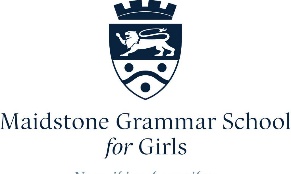 Pupil IDName of pupilDate of birthAddressPost CodeTelephone contactnumbersEmail addressCATs Data/11+ ResultsReasons for Appeal:Please continue on a separate sheet if you wish.EQA 2010: If you believe your child has a disability, please tick this box.If you intend to send a more detailed letter after you have returned this form, please tick this box.Signed (parent)Print name (parent)Mr/Mrs/Ms/MissDateTo be considered for our Main Round of Appeals: This form and evidence should be received between 1st March to 29th March 2019.  Returned forms, along with evidence, should be sent directly to Ms M Starns, Admissions Manager at Maidstone Grammar School for Girls, via mstarns@mggs.org, or posted to Ms M Starns, Admissions Manager, Maidstone Grammar School for Girls, Buckland Road, Maidstone, Kent ME16 0SF.